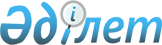 О внесении изменении в постановление акимата Атырауской области от 28 июня 2013 года № 249 "Об утверждении перечня автомобильных дорог областного значения по Атырауской области"Постановление Акимата Атырауской области от 07 ноября 2014 года № 338. Зарегистрировано Департаментом юстиции Атырауской области 10 декабря 2014 года № 3046

      В соответствии со статьями 27, 37 Закона Республики Казахстан от 23 января 2001 года «О местном государственном управлении и самоуправлении в Республике Казахстан» и статьями 3, 13 Закона Республики Казахстан от 17 июля 2001 года «Об автомобильных дорогах» акимат Атырауской области ПОСТАНОВЛЯЕТ:

      1. 

Внести в постановление акимата Атырауской области от 28 июня 2013 года №249 «Об утверждении перечня автомобильных дорог областного значения по Атырауской области» (зарегистрировано в реестре государственной регистрации нормативных правовых актов за № 2763, опубликовано 8 августа 2013 года в газете «Прикаспийская коммуна») следующие изменения:



      в перечне автомобильных дорог областного значения по Атырауской области, утвержденном указанным постановлением:



      по всему тексту на государственном языке слово «селосына» заменить словом «ауылына»;



      в строке 3:



      в графе 16 и 17 цифры «1» и «804,0» исключить; 



      в строке «Всего»: 



      в графе 16 цифру «29,00» заменить цифрой «28,00»;



      в графе 17 цифру «2169,00» заменить цифрой «1365,00» .

      2. 

Контроль за исполнением настоящего постановления возложить на Шакимова Т.А.- заместителя акима Атырауской области.

      3. 

Настоящее постановление вступает в силу со дня государственной регистрации в органах юстиции и вводится в действие по истечении десяти календарных дней после дня его первого официального опубликования.      Аким области                               Б. Измухамбетов«СОГЛАСОВАНО»

      Председатель Комитета автомобильных дорог

      Министерство по инвестициям и развития

      Республики Казахстан М. Пшембаев

      21 ноября 2014 года
					© 2012. РГП на ПХВ «Институт законодательства и правовой информации Республики Казахстан» Министерства юстиции Республики Казахстан
				